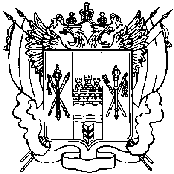 РЕГИОНАЛЬНАЯ СЛУЖБА ПО ТАРИФАМРОСТОВСКОЙ ОБЛАСТИПОСТАНОВЛЕНИЕ20.12.2021			г. Ростов-на-Дону		   № 71/88О корректировке единых тарифов регионального оператора в области обращения с твердыми коммунальными отходами ООО «Экострой-Дон» (ИНН 6125028860) в зоне деятельности Красносулинского межмуниципального экологического отходоперерабатывающего комплекса на 2022 годВ соответствии с Федеральным законом от 24.06.1998 № 89-ФЗ «Об отходах производства и потребления», постановлением Правительства Российской Федерации от 30.05.2016 № 484 «О ценообразовании в области обращения с твердыми коммунальными отходами», Методическими указаниями по расчету регулируемых тарифов в области обращения с твердыми коммунальными отходами, утвержденными приказом ФАС России от 21.11.2016 № 1638/16, Положением о Региональной службе по тарифам Ростовской области, утвержденным постановлением Правительства Ростовской области от 13.01.2012 № 20, Региональная служба по тарифам Ростовской областипостановляет:1. Внести изменение в приложение к постановлению Региональной службы по тарифам Ростовской области от 20.12.2019 № 68/9 «Об установлении единых тарифов на услугу регионального оператора по обращению с твердыми коммунальными отходами ООО «Экострой-Дон» (ИНН 6125028860) в зоне деятельности Красносулинского межмуниципального экологического отходоперерабатывающего комплекса на 2020 - 2022 годы», изложив значения единых тарифов регионального оператора в области обращения с твердыми коммунальными отходами на 2022 год в редакции согласно приложению к настоящему постановлению. 2. Постановление подлежит официальному опубликованию, размещению на официальном сайте Региональной службы по тарифам Ростовской области http://rst.donland.ru и вступает в силу в установленном порядке.Руководитель Региональной службы по тарифам Ростовской области 				                                     А.В. ЛукьяновПриложение № 88к протоколу заседания ПравленияРегиональной службы по тарифамРостовской областиот 20.12.2021 № 71 